OGŁOSZENIE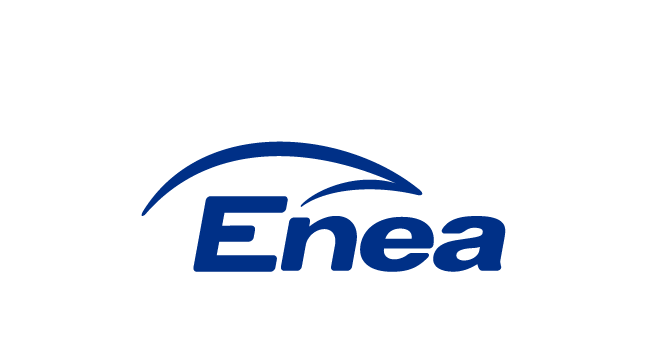 Enea Połaniec S.A.ogłasza przetarg niepublicznyna „Budowę wiaty parkingowej PV ze stacją ładowania EV” w Enea Połaniec S.A.wg następujących warunków:Przedmiot zamówienia: Budowa wiaty parkingowej PV ze stacją ładowania EV w Enea Połaniec S.A.Szczegółowy zakres Usług Określa SIWZ stanowiący Załącznik nr 2 do ogłoszenia.Termin wykonania robót: do 31 maja 2019 r.Zamawiający nie dopuszcza ofert częściowych i wariantowych.Opis przygotowania oferty.Ofertę należy złożyć na formularzu „oferta” – Załącznik nr 1 do ogłoszenia.Złożona oferta powinna być opatrzona pieczątką firmową oraz podpisana przez podmiot uprawniony do reprezentacji oferenta.Warunkiem dopuszczenia do przetargu jest dołączenie do oferty:- oświadczenia oferenta o wypełnieniu obowiązku informacyjnego przewidzianego w art. 13 lub art. 14 RODO wobec osób fizycznych, od których dane osobowe bezpośrednio lub pośrednio pozyskał, którego wzór stanowi załącznik nr 4 do ogłoszenia- w przypadku gdy oferent jest osobą fizyczną oświadczenia oferenta o wyrażeniu zgody na przetwarzanie przez Enea Połaniec S.A. danych osobowych, którego wzór stanowi załącznik nr 6 do ogłoszenia.Oferty należy złożyć na adres:Enea Połaniec S.A. Zawada 26, 28-230 Połaniec bud. F 12 kancelaria I-sze piętro.Termin składania ofert: 4.10.2018 r. do godz. 1000.Termin otwarcia ofert: 4.10.2018 r. godz. 10 30.Ofertę należy umieścić w kopercie zabezpieczając jej nienaruszalność do terminu otwarcia ofert. Koperta powinna być zaadresowana wg poniższego wzoru:BIURO ZAKUPÓW MATERIAŁÓW I USŁUG Enea Połaniec S.A.z opisem: „Oferta w przetargu na budowę wiaty parkingowej PV ze stacją ładowania EV”Nie otwierać przed godz. 10 30 w dniu  4.10.2018 r.Oferent ponosi wszelkie koszty związane ze sporządzeniem i przedłożeniem oferty.Oferent zobowiązany jest do zachowania w tajemnicy wszelkich poufnych informacji, które uzyskał od Zamawiającego w trakcie opracowywania oferty.Zamawiający zastrzega sobie prawo do przyjęcia lub odrzucenia oferty w każdym czasie przed przekazaniem zamówienia do realizacji bez podania uzasadnienia., co nie skutkuje żadnym roszczeniami oferenta wobec Zamawiającego.Zamawiający udzieli zamówienia wybranemu oferentowi, zgodnie z zapytaniem ofertowym i warunkami ustalonymi podczas ewentualnych negocjacji.Ponadto oferta powinna zawierać:Wynagrodzenie ofertowe i podział płatności - wg Załącznika nr 1 do formularza ofertowego Terminy wykonania,Okres gwarancji,Okres ważności oferty,Potwierdzenie wykonania całego zaplanowanego zakresu zadania,Listę wymaganych właściwych kwalifikacji oraz uprawnień związanych z całym zakresem przedmiotu zamówienia.Wskazanie ewentualnych podwykonawców prac, z zakresem tych pozlecanych prac,Referencje dla wykonanych usług o profilu zbliżonym do usług będących przedmiotem przetargu (w czynnych obiektach przemysłowych lub dla zrealizowanych zdań inwestycyjnych), potwierdzające posiadanie przez oferenta co najmniej 3-letniego doświadczenia, poświadczone co najmniej 3 listami referencyjnymi, (które zawierają kwoty z umów) dla realizowanych usług o wartości łącznej nie niższej niż  300.000,00 zł netto.Potwierdzenie dokonania wizji lokalnej.Oświadczenia określone we wzorze formularza ofertowego, stanowiącego załącznik nr:Kryteria oceny ofert:Oferty zostaną ocenione przez Zamawiającego w oparciu o następujące kryterium oceny:Bilans oceny ofert: K= K1K1-Wynagrodzenie Ofertowe netto - znaczenie (waga).(porównywana będzie Cena netto nie zawierająca podatku VAT)Gdzie:Cn – wynagrodzenie najniższe z ocenianych Ofert/najniższa wartość oferty (netto),Co – wynagrodzenie ocenianej Oferty/wartość ocenianej oferty (netto).Umowa będzie zawarta zgodnie ze wzorem stanowiącym załącznik nr 3 do Ogłoszenia oraz Ogólnych Warunkach Zakupu usług Enea Połaniec S.A. Wymagania Zamawiającego w zakresie wykonywania prac na obiektach na terenie Zamawiającego zamieszczone są na stronie internetowej https://www.enea.pl/pl/grupaenea/o-grupie/spolki-grupy-enea/polaniec/zamowienia/dokumenty. Wykonawca zobowiązany jest do zapoznania się z tymi dokumentami. Osoby odpowiedzialne za kontakt z oferentami ze strony Zamawiającego:w zakresie technicznym:Mariusz WójtowiczSpecjalista ds. budowlanychtel.: +48 15 865 63 09, 608 740 147email: mariusz.wojtowicz@enea.plJanusz ObierakSpecjalista ds. elektrycznychtel.: +48 15 865 65 09, 698 181 988email: janusz.obierak@enea.pl	w zakresie formalnym:Marek MazurSpecjalista ds. zakupówtel. +48 15 865-6575.; fax: +48 15 865 6064e-mail:mazur.marek@enea.plPrzetarg prowadzony będzie na zasadach określonych w regulaminie wewnętrznym Enea Połaniec S.A.Zamawiający zastrzega sobie możliwość zmiany warunków przetargu określonych w niniejszym ogłoszeniu lub odwołania przetargu bez podania przyczyn.Integralną częścią ogłoszenia jest klauzula informacyjna wynikająca z obowiązku informacyjnego Administratora (Enea Połaniec S.A.) stanowiąca Załącznik nr 5 do ogłoszenia.Załączniki:Załącznik nr 1 do ogłoszenia - Wzór (formularz) oferty,Załącznik nr 2 do ogłoszenia - Specyfikacja istotnych warunków zamówienia,Załącznik nr 3 do ogłoszenia - Wzór umowy,Załącznik nr 4 do ogłoszenia - Oświadczenie o wypełnieniu obowiązku informacyjnego,Załącznik nr 5 do ogłoszenia - Klauzula Informacyjna,Załącznik nr 6 do ogłoszenia - Oświadczenie o wyrażeniu zgody na przetwarzanie przez Enea Połaniec S.A. danych osobowych.Załącznik nr 1 do ogłoszenia FORMULARZ OFERTYDane dotyczące oferenta:Nazwa ....................................................................................................................Siedziba ..................................................................................................................N rachunku   bankowego   Oferenta …………………………………………………………………..Nr telefonu/faksu....................................................................................................nr NIP.......................................................................................................................adres e-mail:………………………………………………………………………………………………….……osoba do kontaktu .................................... nr tel. .............................. e-mail. ...............................NINIEJSZYM SKŁADAMY OFERTĘ w przetargu niepublicznym na wykonanie Budowy wiaty parkingowej PV ze stacją ładowania EV w Enea Połaniec S.A.OŚWIADCZAMY, że zapoznaliśmy się z ogłoszeniem o przetargu oraz uznajemy się za związanych określonymi w nim postanowieniami i zasadami postępowania.NINIEJSZYM SKŁADAMY:Szczegółowy zakres przedmiotu oferty.Wynagrodzenie ofertowe. Termin  realizacji.Opis profilu działalności oferenta.Oświadczenie o profilu działalności zbliżonym do będącego przedmiotem przetargu, realizowanym o wartości sprzedaży usług nie niższej niż 100.000,00 zł netto rocznie. Referencje dla wykonanych usług o profilu zbliżonym do usług będących przedmiotem przetargu (w czynnych obiektach przemysłowych), potwierdzające posiadanie przez oferenta co najmniej 3-letniego doświadczenia, poświadczone co najmniej 3 listami referencyjnymi, (które zawierają kwoty z umów) dla realizowanych usług o wartości łącznej nie niższej niż  300 000 zł netto.Aktualny odpis z KRS lub oświadczenie o prowadzeniu działalności gospodarczej.Informację o wynikach finansowych oferenta za lata 2015-2017 w formie oświadczenia Zarządu lub osoby prowadzącej działalność gospodarczą.Oświadczenia:o zapoznaniu się z Ogłoszeniem i otrzymaniem wszelkich informacji koniecznych do przygotowania oferty,o posiadaniu uprawnień niezbędnych do wykonania przedmiotu zamówienia zgodnie z odpowiednimi przepisami prawa powszechnie obowiązującego, jeżeli nakładają one obowiązek posiadania takich uprawnień.o posiadaniu przez osoby dozoru/Kierownika budowy oraz Kierowników robót, wymaganych właściwych kwalifikacjach oraz uprawnień związanych z realizacją całego zakresu przedmiotu zamówienia,  o posiadaniu niezbędnej wiedzy i doświadczenia oraz dysponowania potencjałem technicznym i personelem zdolnym do wykonania zamówienia.o kompletności oferty pod względem dokumentacji, koniecznej do zawarcia umowy,o spełnieniu wszystkich wymagań Zamawiającego określonych specyfikacji,o objęciu zakresem oferty wszystkich dostaw niezbędnych do wykonania przedmiotu zamówienia zgodnie z określonymi przez Zamawiającego wymogami oraz obowiązującymi przepisami prawa polskiego i europejskiego.o wykonaniu zamówienia  samodzielnie /  z udziałem podwykonawcówo związaniu niniejszą ofertą przez okres co najmniej 90 dni od daty upływu terminu składania ofert.o niezaleganiu z podatkami oraz ze składkami na ubezpieczenie zdrowotne lub społeczne.o znajdowaniu  się w sytuacji ekonomicznej i finansowej zapewniającej wykonanie zamówienia.o nie posiadaniu powiązań z Zamawiającym, które prowadzą lub mogłyby prowadzić do braku Niezależności lub Konfliktu Interesów w związku z realizacją przez reprezentowany przeze mnie (przez nas) podmiot przedmiotu zamówienia.o nie podleganiu wykluczeniu z postępowania.o posiadaniu ubezpieczenia od Odpowiedzialności Cywilnej w zakresie prowadzonej działalności związanej z przedmiotem zamówienia zgodnie z wymaganiami Zamawiającego Ważną polisę OC na kwotę nie niższą niż jeden milion zł /1.000.000 zł/ (poza polisami obowiązkowymi OC) lub oświadczenie, że oferent będzie posiadał taką polisę przez cały okres wykonania robót/świadczenia usług.o wyrażeniu zgodny na ocenę zdolności wykonawcy do spełnienia określonych wymagań w zakresie jakości, środowiska oraz bezpieczeństwa i higieny pracy, o posiadaniu certyfikatu z zakresu jakości, ochrony środowiska oraz bezpieczeństwa i higieny pracy lub ich braku,o wykonaniu przedmiotu zamówienia zgodnie z obowiązującymi przepisami ochrony środowiska oraz bezpieczeństwa i higieny pracy,o zastosowaniu rozwiązań spełniających warunki norm jakościowych,o zastosowaniu narzędzi spełniających warunki zgodne z wymogami bhp i ochrony środowiska,że akceptujemy projekt umowy i zobowiązujemy się do jej podpisania w  przypadku wyboru   jego oferty w miejscu i terminie wyznaczonym przez Zamawiającegoo wypełnieniu obowiązku informacyjnego przewidzianego w art. 13 lub art. 14 RODO wobec osób fizycznych, od których dane osobowe bezpośrednio lub pośrednio pozyskał, którego wzór stanowi załącznik nr  4 do ogłoszenia,w przypadku gdy oferent jest osobą fizyczną oświadczenia oferenta o wyrażeniu zgody na przetwarzanie przez Enea Połaniec S.A. danych osobowych, którego wzór stanowi załącznik nr 6 do ogłoszenia.Oświadczamy, że:wyrażamy zgodę na wprowadzenie skanu naszej oferty do platformy zakupowej Zamawiającego,jesteśmy2/nie jesteśmy2 czynnym podatnikiem VAT zgodnie z postanowieniami ustawy o podatku VAT.wszelkie informacje zawarte w formularzu oferty wraz z załącznikami są zgodne ze stanem faktycznym,jesteśmy podmiotem, w którym Skarb Państwa posiada bezpośrednio lub pośrednio udziały [dodatkowa informacja do celów statystycznych:]:  tak /  nie1PEŁNOMOCNIKIEM oferentów uprawnionym do reprezentowania wszystkich oferentów ubiegających się wspólnie o udzielenie zamówienia oraz do zawarcia umowy2 jest:____________________________________________________________ dotyczy oferentów wspólnie ubiegających się o udzielenie zamówienia2 niepotrzebne skreślićNiniejszą ofertę wraz z załącznikami składamy na ___ kolejno ponumerowanych stronach.ZAŁĄCZNIKAMI do niniejszej oferty są:Dokumenty wymienione w pkt 4 ppkt 4.1 do 4.9.__________________________________    __________________ dnia __ __ _____ roku (podpis oferenta/pełnomocnika oferentaZałącznik nr 2 do ogłoszenia SPECYFIKACJA TECHNICZNA (ST) WYKONANIA I ODBIORU ROBÓTPRZEDMIOT ZAMÓWIENIA: BUDOWA WIATY PARKINGOWEJ PV ZE STACJĄ ŁADOWANIA EV Kod CPV – 45213250-0 – Roboty budowlane w zakresie przemysłowych obiektów budowlanych.Kod CPV – 45261100-5 – Wykonanie konstrukcji dachowych.Kod CPV – 45311000-0 – Roboty w zakresie okablowania oraz instalacji elektrycznych.Kod CPV – 45310000-3 – Roboty instalacje elektryczne.Przedmiotem specyfikacji technicznej (ST) jest wykonanie: koncepcji, projektów, uzyskanie uzgodnień (z PGE) i decyzji administracyjnej (pozwolenie na budowę i użytkowanie),wiaty parkingowej z przyłączem elektroenergetycznym oraz instalacjami elektrycznymi 
i fotowoltaiczną, dla wiaty parkingowej PV ze stacją ładowania EV (dla 7 pojazdów elektrycznych),instalacji paneli fotowoltaicznych wraz z montażem urządzeń zabezpieczających instalację PV na budynku St-2, dla stacji ładowania EV znajdującej się w wiacie parkingowej PV.Zakres stosowania Specyfikacji Technicznej.Specyfikacja Techniczna jest stosowana jako dokument przetargowy przy zleceniu i realizacji robót wymienionych w punkcie 1.Szczegółowy zakres robót objętych specyfikacją techniczną obejmuje:Wykonanie analizy możliwości technicznych w zakresie wykonania wiaty PV+EV dla 
7 samochodów elektrycznych.Bieżące uzgadnianie opracowywanej koncepcji wiaty z upoważnionymi przedstawicielami Zamawiającego.Zatwierdzenie przez Zamawiającego do realizacji prac projektowych dla wybranej ostatecznej koncepcji rozwiązania wiaty.Wykonanie projektu budowlanego, przygotowanie wniosku zgłoszeniowego w celu uzyskania w imieniu Zamawiającego stosownych pozwoleń od organów administracji w całym zakresie planowanej budowy. Projekt budowlany należy wykonać w minimum 5 egzemplarzach oraz w wersji elektronicznej (edytowalna + PDF).Opracowywanie projektu wykonawczego we wszystkich wymaganych branżach oraz jej uzgodnienie z upoważnionymi przedstawicielami Zamawiającego. Projekt wykonawczy należy wykonać w 2 egzemplarzach oraz w wersji elektronicznej (edytowalna + PDF).Budowę wiaty wraz z  konstrukcją pod panele fotowoltaiczne.Wykonanie instalacji paneli fotowoltaicznych wraz z montażem urządzeń zabezpieczających instalację PV na wiacie. Wykonanie instalacji paneli fotowoltaicznych wraz z montażem urządzeń zabezpieczających instalację PV na budynku St-2 (wym. ok. 10x9 m).Instalację inwertera DC/AC.Wykonanie stacji ładowania.Wykonanie instalacji odgromowej paneli fotowoltaicznych.Przyłączenie mikroinstalacji do sieci dystrybucyjnej PGE, zgodnie z obowiązującą       	procedurą wynikająca z art.7 prawa energetycznego obowiązującą w PGE.Wykonanie przyłącza elektroenergetycznego.Opracowanie harmonogramu realizacji dla wszystkich planowanych prac budowlano-montażowych.Wykonanie badań pomontażowych, pomiarów ochronnych, prób funkcjonalnych. Ogólne wymagania dotyczące robót.Wykonawca robót jest odpowiedzialny za wykonanie zakresu robot zgodnie z najlepszymi zasadami wiedzy technicznej, obowiązującymi przepisami prawa, wymaganymi norm oraz specyfikacji technicznej (ST).Ogólne wymagania dotyczące materiałów.Dopuszcza się ujęcie w ofercie a następnie zastosowanie innych materiałów i urządzeń niż podane w specyfikacji technicznej pod warunkiem zapewnienia parametrów nie gorszych niż określone w niniejszym zamówieniu. W takiej sytuacji Zamawiający wymaga złożenia stosownych dokumentów uwiarygodniających, iż te materiały i urządzenia odpowiadają opisanym przez Zamawiającego oraz zostały zaakceptowane przez Inspektora Nadzoru. Rodzaj materiałów.Konstrukcja wsporcza pod panele fotowoltaiczne.Konstrukcje będą systemowe dedykowane aluminiowe do dachu skośnego, składać się będą z szyn nośnych, klem, uchwytów mocujących system do podłoża.Panele fotowoltaiczne.Parametry techniczne panelu fotowoltaicznego, nie gorsze niż:Okablowanie paneli.Kable i złącza fotowoltaiczne jednego producenta, odporne na duże wahania temperatur - 40 do +100 st. C), deszcz, promieniowanie UV, ozon. Kable z podwójna izolacją, napięcie stale 100VDC. Kable chronić przed uszkodzeniami mechanicznymi przez układanie w rurach odpornych na promieniowanie UV.Zabezpieczenia.Wszystkie konstrukcje paneli PV należy połączyć przewodem żółto-zielonym, przewód uziemiający sprowadzić do GSU (Głównej Szyny Uziemiającej). System instalacji fotowoltaicznej po stronie DC zabezpieczyć zabezpieczeniem przepięciowym typ II C, ochronnik przepięciowy 1000V DC, 20kA oraz zabezpieczeniem przeciążeniowym gPV /1000V/PV.Falownik (Inwerter) dla instalacji fotowoltaicznej.Z graficznym wyświetlaczem LCD do wizualizacji przebiegu podstawowych parametrów elektroenergetycznych: energia, prąd, napięcia. Moc czynną falownika dobrać z zależności P(gen)/P(fal)= 0,95…1,2Dla mocy instalacji paneli fotowoltaicznej =21kW, parametry techniczne falownika nie gorsze niż:Stacja ładowania.Wykonanie systemu stanowisk stacji ładowania pojazdów z napędem elektrycznym, zakres obejmuje wykonanie projektu, wykonanie instalacji elektrycznej do zasilania stacji, wykonanie dostawa stacji o mocy ładowania 45 [kW] dla pojazdów z napędem elektrycznym wyposażona w zabudowany układ pomiarowy przygotowany do przystosowania z rozliczenia z lokalnym dystrybutorem energii elektrycznej, stacje wolnostojące przystosowane do ładowania zewnętrznego prądem AC, dwustanowiskowa, każde stanowisko – gniazdo jest przygotowane do ładowania o maksymalnej mocy do 22 [kW]/na punkt. Stacje będą przypisane do stanowisk postojowych, zlokalizowanych na wskazanych przez Zamawiającego wyznaczonych miejscach postojowych. Adaptacja istniejących miejsc postojowych w zakresie wykonania odpowiednich oznaczeń poziomych i pionowych, które będą uzgodnione z  Zamawiającym na etapie projektowania.System ładowania pojazdów elektrycznych zostanie zaprojektowany i musi zostać wykonany zgodnie z wymaganiami obowiązujących przepisów w sposób, który umożliwi użytkownikom parkingu, ładowanie elektrycznych samochodów osobowych za pomocą stacji ładowania.Układ pomiarowo rozliczeniowy operatora systemu dystrybucji zostanie zabudowany w stacji ładowania pojazdów.W ramach przedmiotu Zamówienia Wykonawca będzie zobowiązany do: dostawy urządzeń i materiałów,wykonania prac montażowo-instalacyjnych,wykonania pomiarów elektrycznych zgodnie z normami i przepisami, dopuszczającymi system do eksploatacji,uruchomienia systemu ładowania pojazdów elektrycznych,przeprowadzenia szkolenia dla personelu technicznego Zamawiającego w zakresie obsługi i bieżącego serwisu stacji ładowania.Parametry znamionowe zapewniające prawidłową pracę urządzenia:Napięcie znamionowe łączeniowe: 	230/400 [V]Napięcie znamionowe izolacji: 	500/690 [V]Częstotliwość znamionowa: 	50 [Hz]Napięcie udarowe wytrzymywane: 	8 [kV]Maksymalny prąd ładowania:	32 [A]Moc ładowania:	44 [kW]Stopień ochrony IP: 	 55Stopień odporności mechanicznej IK: 	10Temperatura pracy:	-30°C do +40°CKlasa ochronności: 	IIInstalacja odgromowa.Instalacja paneli fotowoltaicznych zabudowanych na dachu wiaty, należy wyposażyć w instalację odgromową.Przyłącze elektroenergetyczne.Zasilanie wiaty (stacji ładowania EV) wykonać z rozdzielnicy 0,4kV RS1, segment 7, odpływ 1. W tym celu, należy wskazany obwód wyposażyć w panel (kasetę) w część stałą i wysuwną oraz panel wysuwny wyposażyć w kompletna aparaturę. Wykonać nową linię kablową długości około 220 m 
(120 m po istniejących konstrukcjach kablowych, 100 m linia ziemna).Założenia, wymagania oraz warunki techniczne wykonania zaplanowanych prac:Oczekiwane przez Zamawiającego terminy dla realizacji poszczególnych etapów prac projektowych:Wykonanie analizy, koncepcji, projektu budowlanego, kompletacja dokumentów oraz złożenie wniosków w celu uzyskania wymaganego pozwolenia na budowę - nie dłużej niż do 4 tygodni od podpisania umowy.Wykonanie projektu wykonawczego i harmonogramu – nie dłużej niż 1 tydzień od opracowania projektu budowlanego.Zamawiający planuje zrealizować inwestycję, w oparciu o uzyskane pozwolenie na budowę, do 31 maja  2019 r.Podczas wykonywania prac na terenie Elektrowni, Wykonawcę obowiązują przepisy wewnętrzne Zamawiającego, a w tym instrukcja organizacji bezpiecznej pracy w Enea Połaniec S. A., instrukcja ochrony przeciwpożarowej, przepisy w zakresie ochrony środowiska naturalnego, a w tym instrukcja postępowania z odpadami wytworzonymi w Enea Połaniec S.A. przez podmioty zewnętrzne, 
z którymi to dokumentami Oferent (przyszły Wykonawca) jest zobowiązany zapoznać się jeszcze przed złożeniem oferty cenowej.Do obowiązków Zamawiającego należy: Bieżąca współpraca z Projektantami, udzielanie informacji oraz udział w wizjach lokalnych związanych z realizowanym zadaniem. Konsultowanie proponowanych rozwiązań.Przekazywanie wszystkich dokumentów związanych z opracowaniem projektu budowlanego, a w tym warunków wykonania przyłączy do mediów, map, podkładów, wypisów, itp.Do obowiązków Wykonawcy należy w szczególności:  Skierowanie do wykonywania prac na terenie Elektrowni pracowników o wymaganych kwalifikacjach zawodowych, spełniających wymagania określone w prawie budowlanym oraz 
w instrukcji organizacji bezpiecznej pracy obowiązującej u Zmawiającego.   Dostarczenie wymaganych instrukcją organizacji bezpiecznej pracy w Elektrowni Połaniec, dokumentów zarówno na etapie składania oferty (dokument Z-7) jak i przed rozpoczęciem prac na obiektach w Elektrowni (dokumenty Z-1, Z-1a, Z-2 i Z-8), w wymaganych terminach.Kryteria wyboru najlepszej oferty są następujące: cena – waga 100 %.Szczegółowych informacji technicznych dotyczących założeń związanych z realizacją zadania oraz w trakcie realizacji prac udzielą:Mariusz Wójtowicz – Specjalista ds. budowlanych tel. 15 865 63 09, kom. 608 740 147.Janusz Obierak – Specjalista d.s. elektrycznych tel. 15 865 65 09 kom. 698 181 988.ORGANIZACJA REALIZACJI PRAC.Organizacja i wykonywanie prac na terenie Elektrowni odbywa się zgodnie z Instrukcją Organizacji Bezpiecznej Pracy (IOBP) dostępna na stronie: https://www.enea.pl/pl/grupaenea/o-grupie/spolki-grupy-enea/polaniec/zamowienia/dokumenty.Warunkiem dopuszczenia do wykonania prac jest opracowanie szczegółowych instrukcji bezpiecznego wykonania prac przez Wykonawcę.Na polecenie pisemne prowadzone są prace tylko w warunkach szczególnego zagrożenia, zawarte w IOBP, pozostałe prace prowadzone są na podstawie Instrukcji Organizacji Robót (IOR) opracowanej przez Wykonawcę i zatwierdzonej przez Zamawiającego.Dokumenty wymienione w pkt. 4.1.1 należy przedłożyć Zamawiającemu 2 tygodnie przed planowanym terminem odstawienia instalacji do remontu.Zatwierdzone przez Zamawiającego dokumenty wymienione w pkt. 4.1.2 należy przedłożyć Zamawiającemu 2 tygodnie przed planowanym terminem odstawienia instalacji do remontu.Wykonawca jest zobowiązany do przestrzegania zasad i zobowiązań zawartych w IOBP. Wykonawca jest zobowiązany do zapewnienia zasobów ludzkich i narzędziowych. Wykonawca będzie uczestniczył w spotkaniach koniecznych do realizacji, koordynacji i współpracy.Wykonawca  zabezpieczy:niezbędne wyposażenie, a także środki transportu nie będące na wyposażeniu instalacji oraz w dyspozycji Zamawiającego, konieczne do wykonania Usług, w tym specjalistyczny sprzęt  oraz  pracowników z wymaganymi uprawnieniami;Wykonawca jest zobowiązany do utylizacji wytworzonych odpadów. Wykonawca  będzie wykonywał roboty/świadczył Usługi zgodnie z:Ustawą Prawo budowlane,Ustawą o dozorze technicznym,Ustawą Prawo ochrony środowiska,Ustawą o odpadach,Zaleceniami i wytycznymi korporacyjnymi  GK ENEA.MIEJSCE ŚWIADCZENIA USŁUGMiejscem świadczenia Usług będzie teren Elektrowni Zamawiającego w Zawadzie 26, 28-230 Połaniec. OKRES GWARANCJI:Zamawiający  wymaga ustanowienia minimalnego okresu gwarancji przez okres 36 miesięcy, liczą od daty końcowego odbioru prac.RAPORTY I ODBIORYDokumentacja wymagana przez Zamawiającego.REGULACJE PRAWNE, PRZEPISY I NORMYWykonawca będzie przestrzegał polskich przepisów prawnych łącznie z instrukcjami i przepisami wewnętrznych Zamawiającego takich jak dotyczące przepisów przeciwpożarowych i ubezpieczeniowych.Wykonawca ponosi koszty dokumentów, które należy zapewnić dla uzyskania zgodności z regulacjami prawnymi, normami i przepisami (łącznie z przepisami BHP).Obok wymagań technicznych, należy przestrzegać regulacji prawnych, przepisów i norm, które wynikają z ostatnich wydań dzienników ustaw i dzienników urzędowych.REFERENCJEReferencje dla wykonanych usług o profilu zbliżonym do usług będących przedmiotem przetargu (w   czynnych  obiektach  przemysłowych), potwierdzające posiadanie przez oferenta co najmniej 3-letniego doświadczenia, poświadczone co najmniej 3 listami referencyjnymi, (które zawierają kwoty z umów) dla realizowanych usług o wartości łącznej nie niższej niż  300.000 zł netto.WIZJA  LOKALNA Zamawiający  przewiduje  wizję  lokalną  w  miejscu  planowanych robót w dniu  19 września 2018 r. o  godz. 9.00;  miejsce spotkania: Brama nr 1 Enea Połaniec S.A. Warunkiem koniecznym do złożenia oferty jest zapoznanie się z lokalizacją robót/usług oraz zakresem i złożenie potwierdzenia dokonania wizji lokalnej. Do złożenia ofert uprawnieni są jedynie Wykonawcy, którzy odbyli wizję lokalną mającą na celu zapoznanie potencjalnych Wykonawców z ogólną topografią Elektrowni, warunkami wykonania prac i specyfiką urządzeń. Wizja lokalna zakończona zostanie podpisaniem przez Wykonawcę oświadczenia potwierdzającego powyższe.Wykonawcy zamierzający uczestniczyć w wizji lokalnej, powinni:przybyć odpowiednio wcześniej w celu uzyskania przepustek i odbycia wstępnego szkolenia BHP (czas trwania około 1 godziny) umożliwiającego wejście na teren Enea Połaniec S.A.;zabrać ze sobą odzież ochronną i sprzęt ochrony osobistej (kask z ochronnikami słuchu, okulary ochronne, maseczki chroniące przed pyłem) umożliwiającej wejście na obiekty produkcyjne Enea Połaniec S.A.;podać imiona i nazwiska przedstawicieli Wykonawcy (minimum dwa dni przed przyjazdem) biorących udział w wizji celem uzgodnienia wejścia na teren elektrowni,wypełnić formularz Z-1A (Dokument związany nr 4 do I/DB/B/20/2013 z Instrukcji Organizacji Bezpiecznej Pracy w Enea Połaniec S.A.) i przesłać z min. 2-dniowym wyprzedzeniem, w celu ustalenia godziny szkolenia.Załączniki do SIWZ:Załącznik nr 1 do SIWZ - Mapa terenu ElektrowniDokumenty właściwe dla ENEA POŁANIEC S.AOgólne Warunki Zakupu UsługInstrukcja Ochrony PrzeciwpożarowejInstrukcja Organizacji Bezpiecznej PracyInstrukcja Postepowania w Razie Wypadków i Nagłych ZachorowańInstrukcja Postępowania z OdpadamiInstrukcja Przepustkowa dla Ruchu materiałowegoInstrukcja Postępowania dla Ruchu Osobowego i PojazdówInstrukcja w Sprawie Zakazu Palenia TytoniuZałącznik do Instrukcji Organizacji Bezpiecznej Pracy-dokument związany nr 4 Zmiana adresu dostarczania dokumentów zobowiązaniowychDostępne na stronie internetowej Enea Połaniec S.A. pod https://www.enea.pl/pl/grupaenea/o-grupie/spolki-grupy-enea/polaniec/zamowienia/dokumenty.Załącznik nr 1 do SIWZMapa terenu ElektrowniWZÓR UMOWY NR DZ/O/ ……………/………………../2018/3115(zwana dalej "Umową")zawarta w Zawadzie w dniu ……………………………… 2018 roku, pomiędzy:Enea Połaniec S.A. z siedzibą w Zawadzie 26, 28-230 Połaniec, zarejestrowaną w rejestrze przedsiębiorców Krajowego Rejestru Sądowego pod numerem KRS 0000053769 przez Sąd Rejonowy w Kielcach, X Wydział Gospodarczy Krajowego Rejestru Sądowego, NIP: 866-00-01-429, wysokość kapitału zakładowego i wpłaconego: 713.500.000 zł, zwaną dalej „Zamawiającym”, którego reprezentują:Marek Ryński             - Wiceprezes Zarządu ds. TechnicznychMirosław Jabłoński - Prokurenta …………………………………. z siedzibą ………………………………………… , zarejestrowaną w rejestrze przedsiębiorców Krajowego Rejestru Sądowego pod numerem KRS  ………………………….  przez Sąd  ……………………. w Kielcach, X Wydział Gospodarczy Krajowego Rejestru Sądowego, NIP: ………………………  wysokość kapitału zakładowego  ……………………… zł, zwaną dalej „Wykonawcą", którego reprezentują: …………………………………………………………………………………………………………………………Zamawiający i Wykonawca dalej zwani są łącznie "Stronami", zaś każdy z osobna "Stroną".Wykonawca oświadcza i zapewnia, że: (a) posiada zdolność do zawarcia Umowy, (b) Umowa stanowi ważne i prawnie wiążące dla niego zobowiązanie, (c) zawarcie i wykonanie Umowy nie stanowi naruszenia jakiejkolwiek umowy lub zobowiązania, których stroną jest Wykonawca, jak również nie stanowi naruszenia jakiejkolwiek decyzji administracyjnej, zarządzenia, postanowienia lub wyroku wiążącego Wykonawcę.Wykonawca oświadcza i zapewnia, że pozostaje podmiotem prawidłowo utworzonym, istniejącym i działającym zgodnie z prawem, a także, iż w odniesieniu do Wykonawcy nie został złożony wniosek o otwarcie postępowania upadłościowego lub naprawczego, a także nie zostało wszczęte wobec niego postępowanie likwidacyjne. Nadto Wykonawca oświadcza i zapewnia, że posiada wiedzę i doświadczenie niezbędne do należytego wykonania Umowy oraz posiada środki finansowe i zdolności techniczne konieczne do wykonania Umowy, a jego sytuacja prawna i finansowa pozwala na podjęcie w dobrej wierze zobowiązań wynikających z Umowy.Zamawiający oświadcza i zapewnia, że: (a) posiada zdolność do zawarcia Umowy, (b) Umowa stanowi ważne i prawnie wiążące dla niego zobowiązanie, (c) zawarcie i wykonanie Umowy nie stanowi naruszenia jakiejkolwiek umowy lub zobowiązania, których stroną jest Zamawiający, jak również nie stanowi naruszenia jakiejkolwiek decyzji administracyjnej, zarządzenia, postanowienia lub wyroku wiążącego Zamawiającego. Nadto Zamawiający oświadcza i zapewnia, iż posiada środki finansowe konieczne do należytego wykonania Umowy.Ogólne Warunki Zakupu Usług Zamawiającego w wersji NZ/4/2018 z dnia 7 sierpnia 2018 r. (dalej „OWZU”) zawarte w Załączniku nr 2 do Umowy stanowią jej integralną część. Wykonawca oświadcza, iż zapoznał się z OWZU oraz że w pełni je rozumie i akceptuje ich treść. W przypadku rozbieżności między zapisami Umowy a OWZU pierwszeństwo mają zapisy Umowy, zaś w pozostałym zakresie obowiązują OWZU.Wszelkie terminy pisane w Umowie wielką literą, które nie zostały w niej zdefiniowane, mają znaczenie przypisane im w OWZU. W związku z powyższym Strony ustaliły, co następuje:PRZEDMIOT UMOWY.Przedmiotem umowy jest budowa wiaty parkingowej PV ze stacją ładowania EV w Enea Połaniec S.A (dalej: „Usługi”).Szczegółowy zakres Usług oraz warunki organizacji pracy (SIWZ) stanowią Załącznik nr 1 do Umowy. W celu wykonania Usług Wykonawca zapewni:opracowanie  dokumentacji i opracowanie oraz złożenie wniosku o pozwolenie na budowę wg pełnomocnictwa udzielonego przez Zamawiającego, niezbędne dostawy materiałów i urządzeń, wyposażenie, a także środki transportowo –sprzętowe  niezbędne do realizacji przedmiotu Umowy,pracowników z uprawnieniami określonymi właściwymi przepisami – w tym kierowników budowy/robót posiadających uprawnienia budowlane do kierowania robotami budowlanymi w specjalności konstrukcyjno-budowlanej i elektrycznej.Wykonawca będzie świadczył Usługi zgodnie z:ustawą Prawo energetyczne,ustawą Prawo budowlane,ustawą o dozorze technicznym,ustawą Prawo ochrony środowiska,ustawą o odpadach,zaleceniami i wytycznymi korporacyjnymi Enea.TERMIN WYKONANIAStrony ustalają termin wykonania przedmiotu Umowy do dnia 31 maja 2019 r. Wykonawca rozpocznie realizację Usług w terminie …………………………..MIEJSCE ŚWIADCZENIA USŁUGStrony uzgadniają, że Miejscem świadczenia Usług będzie teren Elektrowni Zamawiającego w Zawadzie 26, 28-230 Połaniec. WYNAGRODZENIE I WARUNKI PŁATNOŚCIPodstawą rozliczeń Usług będzie wynagrodzenie ryczałtowe w wysokości ………………………. zł (słownie ………………………………………………………………….…… złotych) netto powiększone o należny podatek VAT.Strony ustalają podział przedmiotu umowy na odrębne przedmioty rozliczeń i odbioru którymi będą:Wykonanie dokumentacji do celów uzyskania pozwolenia na budowę  - wynagrodzenie ryczałtowe w wysokości …………….……..zł netto, budowa wiaty parkingowej PV ze stacją ładowania EV – wynagrodzenie ryczałtowe w wysokości ……………………… zł netto.Montaż paneli fotowoltaicznych na budynku St-2 - wynagrodzenie ryczałtowe w wysokości ……………………… zł netto.Wykonanie wszystkich robót i odbiór końcowy - wynagrodzenie ryczałtowe w wysokości ……………….….. zł netto.Wynagrodzenie ryczałtowe obejmuje wszystkie koszty wykonania Usług, w tym koszty materiałów.OSOBY ODPOWIEDZIALNE ZA REALIZACJĘ UMOWYZamawiający wyznacza niniejszym:Mariusza Wójtowicza, tel.: 15 865 63 09; e-mail: mariusz.wójtowicz@enea.pl Janusza Obieraka, tel.: 15 865 65 09; e-mail: janusz.obierak@enea.pljako osoby upoważnione do składania w jego imieniu wszelkich oświadczeń objętych niniejszą Umową, koordynowania obowiązków nałożonych Umową na Zamawiającego oraz reprezentowania Zamawiającego w stosunkach z Kontrahentem, jego personelem oraz podwykonawcami, w tym do przyjmowania pochodzących od tych podmiotów oświadczeń woli (dalej: "Pełnomocnik Zamawiającego"). Pełnomocnik Zamawiającego nie jest uprawniony do podejmowania czynności oraz składania oświadczeń woli, które skutkowałyby jakąkolwiek zmianą Umowy.Ze strony Wykonawcy osobą odpowiedzialną za realizację Umowy jest:………………………………………………………….. tel.  …………………………….. e-mail: …………………………………….jako osobę upoważnioną do składania w jego imieniu wszelkich oświadczeń objętych Umową, koordynowania obowiązków nałożonych Umową na Wykonawcę oraz reprezentowania Wykonawcy w stosunkach z Zamawiającym, jego personelem, (dalej zwaną "Pełnomocnikiem Wykonawcy" Pełnomocnik Wykonawcy nie jest uprawniony do podejmowania czynności oraz składania oświadczeń woli, które skutkowałyby jakąkolwiek zmianą Umowy.Obowiązki  kierownika robót posiadającego uprawnienia budowlane do kierowania robotami budowlanymi w specjalności konstrukcyjno- budowlanej, będzie pełnił …………………………………. tel.  …………………………….. e-mail: ……………………………………..Zmiana Pełnomocników stron nie stanowi zmiany Umowy i następować będzie z chwilą pisemnego powiadomienia Stron. W zakresach przedstawionych poniżej kontrola Usług będzie sprawowana również przez:Dyżurnego Inżyniera Ruchu – w zakresie operacyjnym,Służby bhp i ochrony środowiska Zamawiającego lub wskazane przez Zamawiającego – w zakresie bhp i ochrony środowiska,Służby wskazane przez Zamawiającego – w zakresie ochrony przeciwpożarowej oraz ochrony osób i mienia.GWARANCJA:Pkt.8.1 – OWZU otrzymuje brzmienie: Wykonawca  udziela gwarancji na wykonane Usługi na okres 36 miesięcy od daty odbioru oraz zobowiązuje się do przystąpienia do usuwania zgłoszonych wad niezwłocznie, nie później niż w ciągu 7 dni  od zgłoszenia wady.ODPOWIEDZIALNOŚĆ ZA NIEWYKONANIE LUB NIENALEŻYTE WYKONANIE UMOWYNiezależnie od postanowień OWZU o karach umownych, Strony ustalają karę umowną za opóźnienie w wykonaniu Usług określonych w pkt 1 – w wysokości 2 % wynagrodzenia za wykonanie Usług określonego w pkt 4.1. Umowy, za każdy dzień opóźnienia wykonania w stosunku do terminu wskazanego w pkt 2.1. Umowy.Suma kar umownych nie może przekroczyć 100 % wynagrodzenia umownego określonego w pkt 4.1. Umowy.Zamawiający ma prawo do potrącenia kar umownych z wynagrodzenia WykonawcyPOZOSTAŁE UREGULOWANIAWszelkie zmiany i uzupełnienia Umowy wymagają formy pisemnej pod rygorem nieważności.Strony uzgadniają następujące adresy do doręczeń:Zamawiający: 		Enea Elektrownia Połaniec S.A. Zawada 26; 28-230 Połaniectel. 15 865 65 50; fax. 15 865 68 78.Zamawiający (adres do doręczeń faktur): Enea Elektrownia Połaniec S.A. Centrum Zarządzania Dokumentami  ul. Zacisze 28; 65-775 Zielona Góra	tel. 15 865 65 50; fax. 15 865 68 78.Integralną częścią Umowy są załączniki:załącznik nr 1 – Zakres Usług (SIWZ)  załącznik nr 2 –  OWZU. załącznik nr 3 –  Mapa elektrowniDo Umowy zastosowanie znajdują OWZU stanowiące Załącznik nr 2 do Umowy. W razie sporu co do ważności, zawarcia lub wykonania Umowy, sprawa rozstrzygana będzie przez sąd właściwy dla siedziby Zamawiającego.Umowa została sporządzona w dwóch jednobrzmiących egzemplarzach, po jednym dla każdej ze Stron.                WYKONAWCA                 	                                           ZAMAWIAJĄCYZałącznik nr 1 do Umowy nr ……………………………………………………………………………………………………….SZCZEGÓŁOWY ZAKRES ROBÓTPrzedmiot ZAMÓWIENIA obejmuje wykonanie: koncepcji, projektów, uzyskanie uzgodnień (z PGE) i decyzji administracyjnej (pozwolenie na budowę i użytkowanie),wiaty parkingowej z przyłączem elektroenergetycznym oraz instalacjami elektrycznymi 
i fotowoltaiczną, dla wiaty parkingowej PV ze stacją ładowania EV (dla 7 pojazdów elektrycznych),instalacji paneli fotowoltaicznych wraz z montażem urządzeń zabezpieczających instalację PV na budynku St-2, dla stacji ładowania EV znajdującej się w wiacie parkingowej PV, Szczegółowy zakres robót obejmuje:Wykonanie analizy możliwości technicznych w zakresie wykonania wiaty PV+EV dla 
7 samochodów elektrycznych.Bieżące uzgadnianie opracowywanej koncepcji wiaty z upoważnionymi przedstawicielami Zamawiającego.Zatwierdzenie przez Zamawiającego do realizacji prac projektowych dla wybranej ostatecznej koncepcji rozwiązania wiaty.Wykonanie projektu budowlanego, przygotowanie wniosku zgłoszeniowego w celu uzyskania w imieniu Zamawiającego stosownych pozwoleń od organów administracji samorządowej w całym zakresie planowanej budowy. Projekt budowlany należy wykonać w minimum 5 egzemplarzach oraz w wersji elektronicznej (edytowalna + PDF).Opracowywanie projektu wykonawczego we wszystkich wymaganych branżach oraz jej uzgodnienie z upoważnionymi przedstawicielami Zamawiającego. Projekt wykonawczy należy wykonać w 2 egzemplarzach oraz w wersji elektronicznej (edytowalna + PDF).Budowę wiaty wraz z  konstrukcją pod panele fotowoltaiczne.Wykonanie instalacji paneli fotowoltaicznych wraz z montażem urządzeń zabezpieczających instalację PV na wiacie. Wykonanie instalacji paneli fotowoltaicznych wraz z montażem urządzeń zabezpieczających instalację PV na budynku St-2 (wym. ok. 10x9 m).Instalację inwertera DC/AC.Wykonanie stacji ładowania.Wykonanie instalacji odgromowej paneli fotowoltaicznych.Przyłączenie mikroinstalacji do sieci dystrybucyjnej PGE, zgodnie z obowiązującą procedurą wynikająca z art.7 prawa energetycznego obowiązującą w PGE.Wykonanie przyłącza elektroenergetycznego.Opracowanie harmonogramu realizacji dla wszystkich planowanych prac budowlano-montażowych.Wykonanie badań pomontażowych, pomiarów ochronnych, prób funkcjonalnych. Ogólne wymagania dotyczące robót.Wykonawca robót jest odpowiedzialny za wykonanie zakresu robot zgodnie z najlepszymi zasadami wiedzy technicznej, obowiązującymi przepisami prawa, wymaganymi norm oraz przedmiotowego zakresu robót.Ogólne wymagania dotyczące materiałów.Dopuszcza się ujęcie w ofercie a następnie zastosowanie innych materiałów i urządzeń niż podane w zakresie robót  pod warunkiem zapewnienia parametrów nie gorszych niż określone w Umowie. W takiej sytuacji Zamawiający wymaga złożenia stosownych dokumentów uwiarygodniających, iż te materiały i urządzenia odpowiadają opisanym przez Zamawiającego oraz zostały zaakceptowane przez Inspektora Nadzoru. Rodzaj materiałów.Konstrukcja wsporcza pod panele fotowoltaiczne.Konstrukcje będą systemowe dedykowane aluminiowe do dachu skośnego, składać się będą z szyn nośnych, klem, uchwytów mocujących system do podłoża.Panele fotowoltaiczne.Parametry techniczne panelu fotowoltaicznego, nie gorsze niż:Okablowanie paneli.Kable i złącza fotowoltaiczne jednego producenta, odporne na duże wahania temperatur - 40 do +100 st. C), deszcz, promieniowanie UV, ozon. Kable z podwójna izolacją, napięcie stale 100VDC. Kable chronić przed uszkodzeniami mechanicznymi przez układanie w rurach odpornych na promieniowanie UV.Zabezpieczenia.Wszystkie konstrukcje paneli PV należy połączyć przewodem żółto-zielonym, przewód uziemiający sprowadzić do GSU (Głównej Szyny Uziemiającej). System instalacji fotowoltaicznej po stronie DC zabezpieczyć zabezpieczeniem przepięciowym typ II C, ochronnik przepięciowy 1000V DC, 20kA oraz zabezpieczeniem przeciążeniowym gPV /1000V/PV.Falownik (Inwerter) dla instalacji fotowoltaicznej.Z graficznym wyświetlaczem LCD do wizualizacji przebiegu podstawowych parametrów elektroenergetycznych: energia, prąd, napięcia. Moc czynną falownika dobrać z zależności P(gen)/P(fal)= 0,95…1,2Dla mocy instalacji paneli fotowoltaicznej =21kW, parametry techniczne falownika nie gorsze niż:Stacja ładowania.Wykonanie systemu stanowisk stacji ładowania pojazdów z napędem elektrycznym, zakres obejmuje wykonanie projektu, wykonanie instalacji elektrycznej do zasilania stacji, wykonanie dostawa stacji o mocy ładowania 45 [kW] dla pojazdów z napędem elektrycznym wyposażona w zabudowany układ pomiarowy przygotowany do przystosowania z rozliczenia z lokalnym dystrybutorem energii elektrycznej, stacje wolnostojące przystosowane do ładowania zewnętrznego prądem AC, dwustanowiskowa, każde stanowisko – gniazdo jest przygotowane do ładowania o maksymalnej mocy do 22 [kW]/na punkt. Stacje będą przypisane do stanowisk postojowych, zlokalizowanych na wskazanych przez Zamawiającego wyznaczonych miejscach postojowych. Adaptacja istniejących miejsc postojowych w zakresie wykonania odpowiednich oznaczeń poziomych i pionowych, które będą uzgodnione z Zamawiającym na etapie projektowania.System ładowania pojazdów elektrycznych zostanie zaprojektowany i musi zostać wykonany zgodnie z wymaganiami obowiązujących przepisów w sposób, który umożliwi użytkownikom parkingu, ładowanie elektrycznych samochodów osobowych za pomocą stacji ładowania.Układ pomiarowo rozliczeniowy operatora systemu dystrybucji zostanie zabudowany w stacji ładowania pojazdów.W ramach przedmiotu Zamówienia Wykonawca będzie zobowiązany do: dostawy urządzeń i materiałów,wykonania prac montażowo-instalacyjnych,wykonania pomiarów elektrycznych zgodnie z normami i przepisami, dopuszczającymi system do eksploatacji,uruchomienia systemu ładowania pojazdów elektrycznych,przeprowadzenia szkolenia dla personelu technicznego Zamawiającego w zakresie obsługi i bieżącego serwisu stacji ładowania.Parametry znamionowe zapewniające prawidłową pracę urządzenia:Napięcie znamionowe łączeniowe: 	230/400 [V]Napięcie znamionowe izolacji: 	500/690 [V]Częstotliwość znamionowa: 	50 [Hz]Napięcie udarowe wytrzymywane: 	8 [kV]Maksymalny prąd ładowania:	32 [A]Moc ładowania:	44 [kW]Stopień ochrony IP: 	 55Stopień odporności mechanicznej IK: 	10Temperatura pracy:	-30°C do +40°CKlasa ochronności: 	IIInstalacja odgromowa.Instalacja paneli fotowoltaicznych zabudowanych na dachu wiaty, należy wyposażyć w instalację odgromową.Przyłącze elektroenergetyczne.Zasilanie wiaty (stacji ładowania EV) wykonać z rozdzielnicy 0,4kV RS1, segment 7, odpływ 1. W tym celu, należy wskazany obwód wyposażyć w panel (kasetę) w część stałą i wysuwną oraz panel wysuwny wyposażyć w kompletna aparaturę. Wykonać nową linię kablową długości około 220 m 
(120 m po istniejących konstrukcjach kablowych, 100 m linia ziemna).ZAŁOŻENIA, WYMAGANIA ORAZ WARUNKI TECHNICZNE WYKONANIA ZAPLANOWANYCH PRAC:Oczekiwane przez Zamawiającego terminy dla realizacji poszczególnych etapów prac projektowych:Wykonanie analizy, koncepcji, projektu budowlanego, kompletacja dokumentów oraz złożenie wniosków w celu uzyskania wymaganego pozwolenia na budowę - nie dłużej niż do 4 tygodni od podpisania umowy.Wykonanie projektu wykonawczego i harmonogramu – nie dłużej niż 1 tydzień od opracowania projektu budowlanego.Zamawiający planuje zrealizować inwestycję, w oparciu o uzyskane pozwolenie na budowę, do 31 maja 2019 r. opracowanie  dokumentacji i opracowanie wniosku o pozwolenie na budowę wg pełnomocnictwa udzielonego przez ZamawiającegoPodczas wykonywania prac na terenie Elektrowni, Wykonawcę obowiązują przepisy wewnętrzne Zamawiającego, a w tym instrukcja organizacji bezpiecznej pracy w Enea Połaniec S. A., instrukcja ochrony przeciwpożarowej, przepisy w zakresie ochrony środowiska naturalnego, a w tym instrukcja postępowania z odpadami wytworzonymi w Enea Połaniec S.A. przez podmioty zewnętrzne, z którymi to dokumentami Oferent (przyszły Wykonawca) jest zobowiązany zapoznać się jeszcze przed złożeniem oferty cenowej.Do obowiązków Zamawiającego należy: Bieżąca współpraca z Projektantami, udzielanie informacji oraz udział w wizjach lokalnych związanych z realizowanym zadaniem. Konsultowanie proponowanych rozwiązań.Przekazywanie wszystkich dokumentów związanych z opracowaniem projektu budowlanego, a w tym warunków wykonania przyłączy do mediów, map, podkładów, wypisów, itp.Do obowiązków Wykonawcy należy w szczególności:  Skierowanie do wykonywania prac na terenie Elektrowni pracowników o wymaganych kwalifikacjach zawodowych, spełniających wymagania określone w prawie budowlanym oraz w instrukcji organizacji bezpiecznej pracy obowiązującej u Zmawiającego.   Dostarczenie wymaganych instrukcją organizacji bezpiecznej pracy w Elektrowni Połaniec, dokumentów zarówno na etapie składania oferty (dokument Z-7) jak i przed rozpoczęciem prac na obiektach w Elektrowni (dokumenty Z-1, Z-1a, Z-2 i Z-8), w wymaganych terminach.Kryteria wyboru najlepszej oferty są następujące: cena – waga 100 %.Szczegółowych informacji technicznych dotyczących założeń związanych z realizacją zadania oraz w trakcie realizacji prac udzielą:Mariusz Wójtowicz – Specjalista ds. budowlanych tel. 15 865 63 09, kom. 608 740 147.Janusz Obierak – Specjalista d.s. elektrycznych tel. 15 865 65 09 kom. 698 181 988.ORGANIZACJA REALIZACJI PRAC.Organizacja i wykonywanie prac na terenie Elektrowni odbywa się zgodnie z Instrukcją Organizacji Bezpiecznej Pracy (IOBP) dostępna na stronie: https://www.enea.pl/pl/grupaenea/o-grupie/spolki-grupy-enea/polaniec/zamowienia/dokumenty.Warunkiem dopuszczenia do wykonania prac jest opracowanie szczegółowych instrukcji bezpiecznego wykonania prac przez Wykonawcę.Na polecenie pisemne prowadzone są prace tylko w warunkach szczególnego zagrożenia, zawarte w IOBP, pozostałe prace prowadzone są na podstawie Instrukcji Organizacji Robót (IOR) opracowanej przez Wykonawcę i zatwierdzonej przez Zamawiającego.Dokumenty wymienione w pkt. 4.1.1 należy przedłożyć Zamawiającemu 2 tygodnie przed planowanym terminem odstawienia instalacji do remontu.Zatwierdzone przez Zamawiającego dokumenty wymienione w pkt. 4.1.2 należy przedłożyć Zamawiającemu 2 tygodnie przed planowanym terminem odstawienia instalacji do remontu.Wykonawca jest zobowiązany do przestrzegania zasad i zobowiązań zawartych w IOBP. Wykonawca jest zobowiązany do zapewnienia zasobów ludzkich i narzędziowych. Wykonawca będzie uczestniczył w spotkaniach koniecznych do realizacji, koordynacji i współpracy.Wykonawca  zabezpieczy:niezbędne wyposażenie, a także środki transportu nie będące na wyposażeniu instalacji oraz w dyspozycji Zamawiającego, konieczne do wykonania Usług, w tym specjalistyczny sprzęt  oraz  pracowników z wymaganymi uprawnieniami;Wykonawca jest zobowiązany do utylizacji wytworzonych odpadów. Załącznik nr 3 do Umowy nr ……………………………………………………………………………………………………………………..OGÓLNE WARUNKI ZAKUPU USŁUG ZAMAWIAJĄCEGO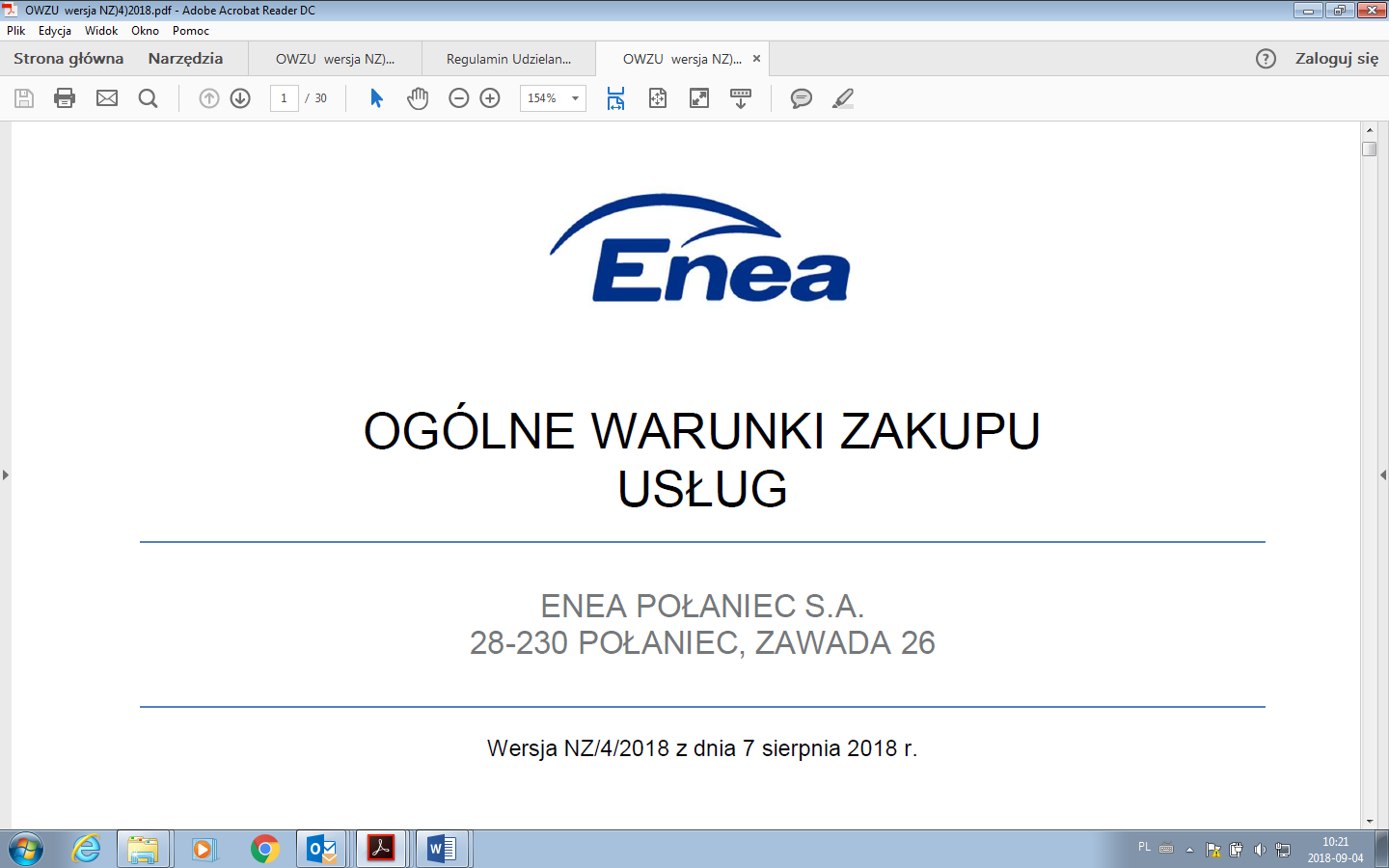 Załącznik nr 4 do OgłoszeniaWzór oświadczenia wymaganego od wykonawcy w zakresie wypełnienia obowiązków informacyjnych przewidzianych w art. 13 lub art. 14 RODO Oświadczam, że wypełniłem obowiązki informacyjne przewidziane w art. 13 lub art. 14 RODO1) wobec osób fizycznych, od których dane osobowe bezpośrednio lub pośrednio pozyskałem w celu złożenia oferty / udział w niniejszym postępowaniu.*…………………………………………..                                                                                           data i podpis uprawnionego przedstawiciela Oferenta)                    ______________________________1) rozporządzenie Parlamentu Europejskiego i Rady (UE) 2016/679 z dnia 27 kwietnia 2016 r. w sprawie ochrony osób fizycznych w związku z przetwarzaniem danych osobowych i w sprawie swobodnego przepływu takich danych oraz uchylenia dyrektywy 95/46/WE (ogólne rozporządzenie o ochronie danych) (Dz. Urz. UE L 119 z 04.05.2016, str. 1). * W przypadku gdy wykonawca nie przekazuje danych osobowych innych niż bezpośrednio jego dotyczących lub zachodzi wyłączenie stosowania obowiązku informacyjnego, stosownie do art. 13 ust. 4 lub art. 14 ust. 5 RODO treści oświadczenia wykonawca nie składa (usunięcie treści oświadczenia np. przez jego wykreślenie).Załącznik nr 5 do Ogłoszenia Klauzula informacyjna Zgodnie z art. 13 i 14 ust. 1 i 2 Rozporządzenia Parlamentu Europejskiego i Rady (UE) 2016/679 z dnia 27 kwietnia 2016 r. w sprawie ochrony osób fizycznych w związku z przetwarzaniem danych osobowych w sprawie swobodnego przepływu takich danych oraz uchylenia dyrektury 95/45/WE (dalej: RODO), informujemy:Administratorem Pana/Pani danych osobowych podanych przez Pana/Panią jest Enea Elektrownia Połaniec Spółka Akcyjna (skrót firmy: Enea Połaniec S.A.) z siedzibą w Zawadzie 26, 28-230 Połaniec (dalej: Administrator).Dane kontaktowe:Inspektor Ochrony Danych - e-mail: eep.iod@enea.pl, telefon: 15 / 865 6383Pana/Pani dane osobowe przetwarzane będą w celu udziału w postępowaniu/przetargu oraz późniejszej ewentualnej realizacji oraz rozliczenia usługi bądź umowy ( art. 6 ust. 1 lit. b Rozporządzenia Parlamentu Europejskiego i Rady (UE) 2016/679 z dnia 27 kwietnia 2016 r. tzw. ogólnego rozporządzenia o ochronie danych osobowych, dalej: RODO). Podanie przez Pana/Panią danych osobowych jest dobrowolne, ale niezbędne do udziału w postępowaniu i późniejszej ewentualnej realizacji usługi bądź umowy.Administrator może ujawnić Pana/Pani dane osobowe podmiotom upoważnionym na podstawie przepisów prawa. Administrator może również powierzyć przetwarzanie Pana/Pani danych osobowych dostawcom usług lub produktów działającym na jego rzecz, w szczególności podmiotom świadczącym Administratorowi usługi IT, księgowe, transportowe, serwisowe, agencyjne. Zgodnie z zawartymi z takimi podmiotami umowami powierzenia przetwarzania danych osobowych, Administrator wymaga od tych dostawców usług zgodnego z przepisami prawa, wysokiego stopnia ochrony prywatności i bezpieczeństwa Pana/Pani danych osobowych przetwarzanych przez nich w imieniu Administratora.Pani/Pana dane osobowe będą przechowywane przez okres wynikający z powszechnie obowiązujących przepisów prawa oraz przez czas niezbędny do dochodzenia roszczeń związanych z przetargiem.Dane udostępnione przez Panią/Pana nie będą podlegały profilowaniu.Administrator danych nie ma zamiaru przekazywać danych osobowych do państwa trzeciego.Przysługuje Panu/Pani prawo żądania: dostępu do treści swoich danych - w granicach art. 15 RODO,ich sprostowania – w granicach art. 16 RODO, ich usunięcia - w granicach art. 17 RODO, ograniczenia przetwarzania - w granicach art. 18 RODO, przenoszenia danych - w granicach art. 20 RODO,prawo wniesienia sprzeciwu (w przypadku przetwarzania na podstawie art. 6 ust. 1 lit. f) RODO – w granicach art. 21 RODO,Realizacja praw, o których mowa powyżej, może odbywać się poprzez wskazanie swoich żądań/sprzeciwu przesłane Inspektorowi Ochrony Danych na adres e-mail: eep.iod@enea.pl.Przysługuje Panu/Pani prawo wniesienia skargi do Prezesa Urzędu Ochrony Danych Osobowych w przypadku, gdy uzna Pan/Pani, iż przetwarzanie danych osobowych przez Administratora narusza przepisy o ochronie danych osobowych.Załącznik nr 6 do Ogłoszenia Wzór oświadczenia o wyrażeniu zgody na przetwarzanie danych osobowych Oświadczam, że wyrażam zgodę na przetwarzanie przez Enea Połaniec S.A. moich danych osobowych w celu związanym z prowadzonym przetargiem na „Budowę wiaty parkingowej PV ze stacją ładowania EV” w Enea Połaniec S.A. …………………………………..                                                                                          (data i podpis uprawnionego przedstawiciela Oferenta)                    NAZWA KRYTERIUMWAGA (udział procentowy) (W)K1  -Wynagrodzenie Ofertowe netto100 %Załącznik nr 1 do ofertyWYNAGRODZENIE OFERTOWEZa wykonanie wiaty parkingowej PV ze stacją ładowania EV w Enea Połaniec S.A w Enea Połaniec S.A. oferujemy wynagrodzenie  ryczałtowe w wysokości ……………………… zł ( słownie: ………………………………… ……………………………………………………………………………………………………… złotych) netto – bez podatku VAT.Proponujemy poniższy podział płatności:Wykonanie dokumentacji ……………………… zł nettoWykonanie wiaty parkingowej PV ze stacją ładowania EV ……………………… zł nettoMontaż paneli fotowoltaicznych na budynku St-2 ……………………… zł nettoOdbiór końcowy zadania ……………………… zł netto.Powyższe wynagrodzenie obejmuje wszystkie koszty wykonania przedmiotu oferty, zgodnie ze specyfikacją Zamawiającego.__________________________________    __________________ dnia __ __ _____ roku (podpis oferenta/pełnomocnika oferentaTyp panela PolikrystalicznyMoc 21 kWMoc jednostkowa 270 WIlość ogniw (paneli)78Prąd zwarciowy Isc9,15 ANapięcie jałowe Voc38,85 VPrąd maksymalny pracy Imax8,60 ANapięcie maksymalne pracy Vmax31,4 VSprawność %16,6 %Maksymalne napięcie systemu1000 VTemperaturowy współczynnik natężenia prądu0,05 %/st. CTemperaturowy współczynnik napięcia-0,34 %/st. CMaksymalne obciążenie statyczne panela8000 PaWaga panela 18 kgGwarancja na uzysk paneli25 latGwarancja na panele10 latOchrona przez obudowę IP65Sprawność modułu w 1 roku min97 %Maks. spadek sprawności przez okres 25 lat0,7 %Temperatura otoczenia -40 do +90certyfikatyIEC61215 oraz IEC61730Inwerter21 kWNapięcie maksymalne wejściowe DC1000 VMinimalne napięcie wejściowe DC250 VMaksymalny prąd wejściowy DC50 AZnamionowe napięcie sieci 400 VCzęstotliwość nominalna 50 HzMaksymalny prąd wyjściowy AC33 AMaksymalna sprawność 98,2 %Gwarancja na inwerter 5 latL.p.Dokumentacja:Wymagana[x]Dokument źródłowy:APRZED  ROZPOCZĘCIEM  PRAC:PRZED  ROZPOCZĘCIEM  PRAC:Wniosek o wydanie przepustek tymczasowych dla PracownikówxInstrukcja przepustkowa dla ruchu osobowego i pojazdów nr I/DK/B/35/2008Wniosek o wydanie przepustek tymczasowych dla pojazdówxInstrukcja przepustkowa dla ruchu osobowego i pojazdów nr I/DK/B/35/2008Wniosek – zezwolenie na wjazd i parkowanie na terenie obiektów energetycznychxInstrukcja przepustkowa dla ruchu osobowego i pojazdów nr I/DK/B/35/2008Wykazy pracowników skierowanych do wykonywania prac na rzecz ENEA Elektrownia Połaniec S.A. wraz z podwykonawcami (Załącznik Z1 dokumentu związanego nr 3 do IOBP)xInstrukcja organizacji bezpiecznej pracy w Enea Elektrownia Połaniec S.A nr I/DB/B/20/2013 Karta Informacyjna Bezpieczeństwa i Higieny Pracy dla Wykonawców – Z2 (Załącznik do zgłoszenia Z1 dokumentu związanego nr 3 do IOBP )xInstrukcja organizacji bezpiecznej pracy w Enea Elektrownia Połaniec S.A nr I/DB/B/20/2013Zakres robót budowlanych/usługHarmonogram realizacji prac xPrzewidywany - Plan odpadów przewidzianych do wytworzenia w związku z realizowaną umową rynkową, zawierający prognozę: rodzaju odpadów, ilości oraz planowanych sposobach ich zagospodarowania (Załącznik Z-2)xInstrukcja postępowania z odpadami wytworzonymi w  Elektrowni Połaniec  nr I/TQ/P/41/2014Plan badań i kontrolixInstrukcje IBWRxInstrukcja IORxDokument związany nr 15 do IOBPPlan BIOZxBW TRAKCIE  REALIZACJI  PRAC:W TRAKCIE  REALIZACJI  PRAC:Raport z inspekcji wizualnej xTygodniowy raport realizacji prac wraz z aspektami BHPxDokumentacja fotograficzna ( stan zastany )Uzgodnienia zmiany zakresu prac ( uzgodniony przez strony i zatwierdzony) xZmiany harmonogramu realizacji prac ( uzgodniony przez strony i zatwierdzony) xWPQR, Instrukcje WPSxUprawnienia spawaczyxProtokoły kontrolixDziennik robótxCPO  ZAKOŃCZENIU  PRAC:PO  ZAKOŃCZENIU  PRAC:Zestawienie materiałów podstawowych użytych do prac, z podaniem gatunku materiałów, numeru wytopu, zastosowania oraz numeru atestu/ówxZestawienie materiałów dodatkowych do spawania z podaniem gatunku, średnicy oraz numeru atestu/ówxLista spawaczy uczestniczących w zadaniuxLista WPS-ów zastosowanych w zadaniuxLista sprzętu spawalniczego zastosowanego w realizacjixLista sprzętu i urządzeń używanych  w realizacji zadania wraz z niezbędnymi badaniami i poświadczeniami jakościPoświadczenia / OświadczeniaxZgłoszenie gotowości urządzeń do odbioruRaport końcowy z wykonanych prac zawierający uwagi / zalecenia dotyczące wykonanego urządzenia*/obiektu*,  w tym układów i urządzeń współdziałających oraz dokumentację zdjęciowąxProtokoły odbioru częściowego/ inspektorskiego ( uzgodniony przez strony i zatwierdzony)xInstrukcja odbiorowa/OWZUProtokoły odbioru technicznego (uzgodniony przez strony i zatwierdzony)Instrukcja odbiorowa/OWZUProtokół odbioru końcowego( uzgodniony przez strony i zatwierdzony)xInstrukcja odbiorowa/OWZUProtokół odbioru pogwarancyjnegoInstrukcja odbiorowa/OWZUTyp panela PolikrystalicznyMoc 21 kWMoc jednostkowa 270 WIlość ogniw (paneli)78Prąd zwarciowy Isc9,15 ANapięcie jałowe Voc38,85 VPrąd maksymalny pracy Imax8,60 ANapięcie maksymalne pracy Vmax31,4 VSprawność %16,6 %Maksymalne napięcie systemu1000 VTemperaturowy współczynnik natężenia prądu0,05 %/st. CTemperaturowy współczynnik napięcia-0,34 %/st. CMaksymalne obciążenie statyczne panela8000 PaWaga panela 18 kgGwarancja na uzysk paneli25 latGwarancja na panele10 latOchrona przez obudowę IP65Sprawność modułu w 1 roku min97 %Maks. spadek sprawności przez okres 25 lat0,7 %Temperatura otoczenia -40 do +90certyfikatyIEC61215 oraz IEC61730Inwerter21 kWNapięcie maksymalne wejściowe DC1000 VMinimalne napięcie wejściowe DC250 VMaksymalny prąd wejściowy DC50 AZnamionowe napięcie sieci 400 VCzęstotliwość nominalna 50 HzMaksymalny prąd wyjściowy AC33 AMaksymalna sprawność 98,2 %Gwarancja na inwerter 5 lat